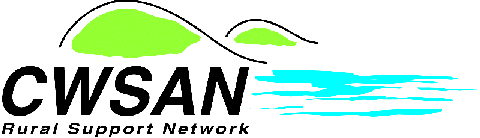 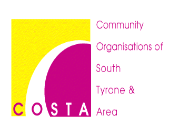 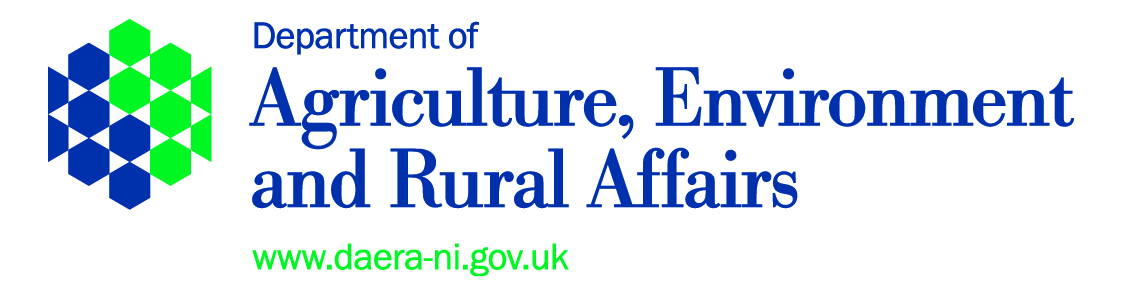 Rural Micro Capital Grant Scheme  2018Application FormPlease ensure you have read the guidance notes before completing this application form and remember to keep a copy of the completed application form for your own records.  Please do not alter the format of this form and use only the space provided.General Data Protection Regulations (GDPR) - When you apply for Rural Micro Capital Grant Scheme 2018 we will ask for some personal information because, for example, your personal email address or telephone number is used on the applicant organisation’s behalf. When you provide this information it is processed in adherence with the GDPR, Data Protection Act 2018 as well as the RMCGS 2018 Terms and Conditions to enable us to communicate with you about the application. To limit the amount of personal information you need to provide we suggest the use, if available, of the applicant organisation’s email address and/or phone number. For further details on your privacy see the DAERA Privacy Statement (www.daera-ni.gov.uk/daera-privacy-statement) Applications must be received by 4PM on Friday 5 October 2018Section 1:  About your OrganisationFor Official Use onlySection 1: About your Organisation - Continued.*Please indicate as appropriateSection 2 - About your ProjectPlease refer to ‘What can be funded’ section on page 2 of the Guidance NotesPlease refer to ‘Notes’ Section on page 4 of the Guidance NotesSection 3 - Funding your Project*Please indicate as appropriateSection 4 - Additional Information CHECKLISTDECLARATIONNote:	If returning your completed Application Form by post or by hand, signatures are required from two persons in authority within your organisation including the Chairperson and another office bearer e.g. Secretary or Treasurer. If you are returning the Application Form electronically, then type in the appropriate names below. If your application is successful, appropriate signatures will be collected through the Letter of Offer process.For the Mid Ulster area, CWSAN/COSTA is delivering this Scheme on behalf of the Department of Agriculture, Environment and Rural Affairs.Evidence of Value                                                                                                                                                                                     			Annex APlease use this form to provide detail of the quotes that you have obtained in respect of the individual items you wish to purchase. An example has been provided in the first line.  Continue on a separate sheet if necessary.NB:At least 2 quotes from 2 separate suppliers should be sought for each item.Quotes should be ‘like-for-like’; particularly where items are specific e.g. laptop / IT / machinery etc. Quotations for the same make and model of products must be provided. Email quotes are acceptable and should include any covering email.	Quotes must be dated prior to close of call and contain the supplier’s name.Internet searches should be printed off and sent with your application – we will not accept website addresses / links to websites.The lowest quotation should be selected with corresponding costs detailed on the application form.  Please note that DAERA will reimburse at the cost of the lowest quotation1.1Name and Registered Address of Organisation:                                                                   Post Code:                                                                   Post Code:1.2Name of Contact Person:1.3Position held by Contact Person in Organisation:1.4Correspondence Address (If different from 1.1 above)                                                                  Post Code:                                                                  Post Code:1.5E-mail address:(of Contact Person)1.6Phone Number:(of Contact Person)LandlineMobileDate / Time Received:Application Ref:RMCGS 2018 - Acknowledged by:URN Number:1.7If you have any particular communication needs, please tell us what they are.If you have any particular communication needs, please tell us what they are.If you have any particular communication needs, please tell us what they are.1.8Please outline the main aims, objectives and remit of your organisation.Please outline the main aims, objectives and remit of your organisation.Please outline the main aims, objectives and remit of your organisation.1.9Are you a not-for-profit, community voluntary organisation?  Yes*No*1.10If you have a URN please enter it here: A Unique Reference Number (URN) is a reference number assigned by the Department for Communities (DfC) to organisations in the Community and Voluntary Sector as a means of recording all awards of grant funding made to an individual organisation. ( govfundingpublic.nics.gov.uk )1.11Is your organisation VAT registered?Yes*No*1.11If yes, please enter your VAT registration number:2.1Project Title:2.2Project Description:Project Description:2.3Please describe how your project will contribute to reducing rural poverty and social isolation in your local community.DAERA is providing funding for this Scheme as part of its Tackling Rural Poverty and Social Isolation Framework (Refer to Annex 3 of the Guidance Notes for Applicants). Please describe how your project will contribute to reducing rural poverty and social isolation in your local community.DAERA is providing funding for this Scheme as part of its Tackling Rural Poverty and Social Isolation Framework (Refer to Annex 3 of the Guidance Notes for Applicants). 2.3Section 2 - About your Project - continuedSection 2 - About your Project - continuedSection 2 - About your Project - continued2.4Which theme will the project principally focus on?(Please tick only one box, as most appropriate to your project)2.4Modernisation (of existing premises / assets) **2.4Information and Communication Technology2.4Health and Well Being2.5How many people do you estimate your project will contribute to improving the lives of? ***2.6Have the item(s) for which you are now applying for funding already been purchased?   YES*NO*3.1What is the total cost of the project? Please provide a breakdown of the various items of the project, their costs (basedon the lowest quotation) and the grant sought for each item. These amounts should be netafter taking into account recoverable VAT. Please ensure that you complete Annex A.  NB: Two dated, written or internet search print-outs for each item must be provided with your application and you are required to highlight the preferred quotation / supplier. Further detail regarding quotes is included on Annex A. Note that second-hand equipment is not eligible. Continue on a separate sheet if necessary.What is the total cost of the project? Please provide a breakdown of the various items of the project, their costs (basedon the lowest quotation) and the grant sought for each item. These amounts should be netafter taking into account recoverable VAT. Please ensure that you complete Annex A.  NB: Two dated, written or internet search print-outs for each item must be provided with your application and you are required to highlight the preferred quotation / supplier. Further detail regarding quotes is included on Annex A. Note that second-hand equipment is not eligible. Continue on a separate sheet if necessary.What is the total cost of the project? Please provide a breakdown of the various items of the project, their costs (basedon the lowest quotation) and the grant sought for each item. These amounts should be netafter taking into account recoverable VAT. Please ensure that you complete Annex A.  NB: Two dated, written or internet search print-outs for each item must be provided with your application and you are required to highlight the preferred quotation / supplier. Further detail regarding quotes is included on Annex A. Note that second-hand equipment is not eligible. Continue on a separate sheet if necessary.3.1ITEM(S)Cost£Grant Sought£3.13.13.13.13.13.13.13.1TOTALSection 3 - Funding your Project - ContinuedSection 3 - Funding your Project - ContinuedSection 3 - Funding your Project - ContinuedSection 3 - Funding your Project - Continued3.2The Rural Micro Capital Grant Scheme 2018 can offer grant aid from 50% up to 85% of the total cost of your project between £200 and £1,500.  NB The total project cost must not exceed £3,000. Match funding must be in the form of a ‘cash’ contribution. Labour or ‘in-kind’ contributions cannot be accepted. Grants are payable on completion of your project. No advance payments are available. This grant cannot be used to ‘match’ another funder’s project.  Please give details below of how you intend to fund your project.The Rural Micro Capital Grant Scheme 2018 can offer grant aid from 50% up to 85% of the total cost of your project between £200 and £1,500.  NB The total project cost must not exceed £3,000. Match funding must be in the form of a ‘cash’ contribution. Labour or ‘in-kind’ contributions cannot be accepted. Grants are payable on completion of your project. No advance payments are available. This grant cannot be used to ‘match’ another funder’s project.  Please give details below of how you intend to fund your project.The Rural Micro Capital Grant Scheme 2018 can offer grant aid from 50% up to 85% of the total cost of your project between £200 and £1,500.  NB The total project cost must not exceed £3,000. Match funding must be in the form of a ‘cash’ contribution. Labour or ‘in-kind’ contributions cannot be accepted. Grants are payable on completion of your project. No advance payments are available. This grant cannot be used to ‘match’ another funder’s project.  Please give details below of how you intend to fund your project.3.2Source of FundingAmount £Amount £3.2Rural Micro Capital Grant Scheme 20183.2Own resources3.2Total Cost of Project££3.23.3Can this project be completed and grant claimed by 29 March 2019? Your organisation must complete the project, pay for all items and submit a claim by 29 March 2019. NO extensions will be permitted.YES*NO*3.3Does your organisation have insurance?   YES*NO*3.3If not, are you prepared to obtain appropriate insurance if awarded funding? (Public / employers’ liability and contents insurance as appropriate)	YES*NO*3.4Has your organisation previously received a rural micro-capital grant?   Yes / No3.4If yes, please list these below.Please provide any other information which you consider relevant to your application and list any reports, etc. relating to you or your organisation and /or the project which you have enclosed. Please ensure you have:Filled in all parts of the form, including Annex A. (Last  page of this application form)Provided contact details where we can contact you between 9am and 5pm on weekdays.Included a fully costed breakdown of the project budget (after taking into account recoverable VAT).Provided a copy of your Constitution / Governing documents signed and dated by an office bearer (must detail numbers on management committee & financial procedures).Provided a copy of your most recent Accounts or a signed Financial Statement (statement to be signed by a person in authority within your organisation).Provided a copy of Recent Bank / Building Society Statement (within 3 months).Provided a copy of your current Insurance certificate or confirm that you will obtain appropriate insurance if awarded funding.Provided Quotations (two written/email dated quotes for each item, printed internet searches acceptable) as detailed at Annex A.  NB we cannot accept links to websites etc.Provided a copy of your lease/ proof of ownership (projects involving work to your building / land).Identified to DAERA any Conflict of Interest, however arising, that may occur between your organisation and any other organisation, supplier, person or employee associated in any way with the delivery of the Project. Provided additional pages, where appropriate.Finally, are you sure this project can be completed, paid for and grant claimed by 29 March 2019?  Finally, are you sure this project can be completed, paid for and grant claimed by 29 March 2019?  Please ask for assistance or clarification on any of the above from CWSAN/COSTAPlease ask for assistance or clarification on any of the above from CWSAN/COSTASigned:ChairpersonName:(block caps)Date:Signed:Position held:Name:(block caps)Date:Please email your completed application and scanned, electronic attachments to:  microgrants@cwsan.org Alternatively, print and post the completed application form and attachments (e.g. constitution, insurance certificate /schedule, quotes, etc) in a sealed envelope to: CWSAN The Crieve Centre, 2 Hillhead, Stewartstown Dungannon BT71 5HY                                            orCOSTA President Grant’s Homestead, 45 Dergenagh Road, Dungannon, BT70 1TW.Applications must be received by 4PM on Friday 5 October 2018Late or incomplete applications will NOT be accepted. Proof of postage is NOT proof of receipt.Applications must be received by 4PM on Friday 5 October 2018Late or incomplete applications will NOT be accepted. Proof of postage is NOT proof of receipt.Data Protection and Freedom of Information IssuesDAERA and our delivery agents take data protection and freedom of information issues seriously. We take care to ensure that any personal information supplied is dealt with in a way which complies with the requirements of the Data Protection Act 2018 and the General Data Protection Regulation. This means that any personal information you supply will be processed principally for the purpose for which it has been provided.  However, DAERA may also use it for other legitimate purposes in line with the Data Protection Act 2018 and Freedom of Information legislation. These include:Occupational health and welfare;Compilation of statistics;Disclosure to other organisations when required by law to do so;Disclosure under the Freedom of Information Act 2000 or the Environmental Information Regulations 2004 where such disclosure is in the public interest;The prevention and detection of fraud or maladministration (e.g. The Comptroller & Auditor General and HM Revenue & Customs).For further details on your privacy see the DAERA Privacy Statement (www.daera-ni.gov.uk/daera-privacy-statement)WARNINGTo knowingly or recklessly make a false statement to obtain aid for yourself or anyone else, will lead to disqualification, liability to refund of any aid already paid and possible prosecution.The information provided on this form may be made available to other Departments/Agencies for the purposes of preventing and detecting crime.DAERA FRAUD HOTLINE 0808 1002716ItemEstimated costs – quotes receivedEstimated costs – quotes receivedEstimated costs – quotes receivedEstimated costs – quotes receivedPreferred SupplierCostItemSupplier 1 Quote Supplier 2 QuotePreferred SupplierCostExample:Printer, Model XYZ Windows 10ABC Printers Ltd£205.12Printers R Us£210ABC Printers Ltd£205.12